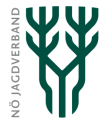 Bezirksgeschäftsstelle MELKEINLADUNG zum Seminar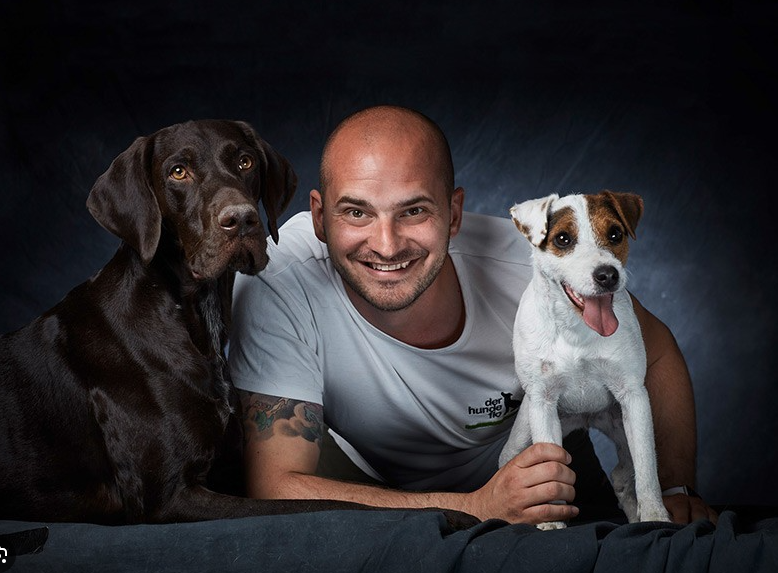 „Der Jagdhund im Familienalltag - Grundgehorsam“mit FLORIAN GÜNTHER – der hundefloTermin:	Samstag, 21. Oktober 2023, ab 9 UhrOrt: Berglandhalle - 3254 Bergland, Holzingerberg 1Seminarkosten exkl. Verkostung: € 70,--/pro PersonAnmeldung erbeten bis 22. September 2023:Ulrike Harzhauser 0664/1057329 (ulrike.harzhauser@gmail.com)Wir freuen uns auf Euer Kommen!